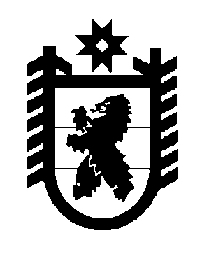 Российская Федерация Республика Карелия    ПРАВИТЕЛЬСТВО РЕСПУБЛИКИ КАРЕЛИЯРАСПОРЯЖЕНИЕот 22 декабря 2016 года № 964р-Пг. Петрозаводск Одобрить и подписать Инвестиционный договор между Правительством Республики Карелия и обществом с  ограниченной ответственностью «АВТОСПЕЦТРАНС» о сотрудничестве в целях реализации инвестиционного проекта в области обращения в твердыми коммунальными отходами в Республике Карелия.            Глава Республики Карелия                                                                  А.П. Худилайнен